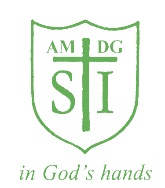 St Ignatius' MilestonesYear 4Keep a diary for a week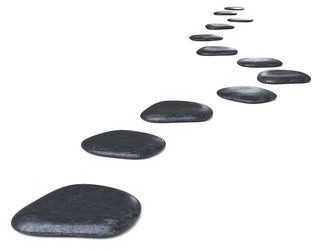 Learn how to sew a button on        Go litter pickingMake a pasta saladLearn an instrumentWrite in Roman NumeralsMake a musical instrumentExperience food for another cultureVisit a Roman ruin